Job DescriptionMember Services Level 1Job DescriptionMember Services Level 1Job DescriptionMember Services Level 1Job DescriptionMember Services Level 1Job DescriptionMember Services Level 1Job DescriptionMember Services Level 1Job DescriptionMember Services Level 1Job DescriptionMember Services Level 1Job DescriptionMember Services Level 1Reports to:  Member Services DirectorReports to:  Member Services DirectorReports to:  Member Services DirectorReports to:  Member Services DirectorAgency: HealthWorksAgency: HealthWorksAgency: HealthWorksAgency: HealthWorksLocation Code: 6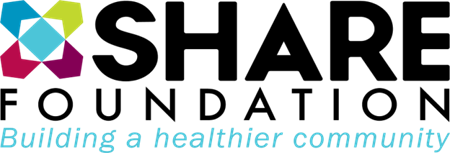 The Mission of SHARE is to identify, develop and foster programs and services that further the health and well-being of the people of our community and surrounding areas. The Mission of SHARE is to identify, develop and foster programs and services that further the health and well-being of the people of our community and surrounding areas. The Mission of SHARE is to identify, develop and foster programs and services that further the health and well-being of the people of our community and surrounding areas. The Mission of SHARE is to identify, develop and foster programs and services that further the health and well-being of the people of our community and surrounding areas. The Mission of SHARE is to identify, develop and foster programs and services that further the health and well-being of the people of our community and surrounding areas. The Mission of SHARE is to identify, develop and foster programs and services that further the health and well-being of the people of our community and surrounding areas. The Mission of SHARE is to identify, develop and foster programs and services that further the health and well-being of the people of our community and surrounding areas. The Mission of SHARE is to identify, develop and foster programs and services that further the health and well-being of the people of our community and surrounding areas. The Mission of SHARE is to identify, develop and foster programs and services that further the health and well-being of the people of our community and surrounding areas. Position SummaryPosition SummaryPosition SummaryPosition SummaryPosition SummaryPosition SummaryPosition SummaryPosition SummaryPosition SummaryIs the first point of member contact at the front desk. Act as public relations representative, promoting consistent delivery of excellent customer service. Responsible for the member check in process, point of sale functions including Juice Bar as needed, membership sales and prospect tours. Performs receptionist functions for the center and disseminates information and customer complaints and or concerns.Is the first point of member contact at the front desk. Act as public relations representative, promoting consistent delivery of excellent customer service. Responsible for the member check in process, point of sale functions including Juice Bar as needed, membership sales and prospect tours. Performs receptionist functions for the center and disseminates information and customer complaints and or concerns.Is the first point of member contact at the front desk. Act as public relations representative, promoting consistent delivery of excellent customer service. Responsible for the member check in process, point of sale functions including Juice Bar as needed, membership sales and prospect tours. Performs receptionist functions for the center and disseminates information and customer complaints and or concerns.Is the first point of member contact at the front desk. Act as public relations representative, promoting consistent delivery of excellent customer service. Responsible for the member check in process, point of sale functions including Juice Bar as needed, membership sales and prospect tours. Performs receptionist functions for the center and disseminates information and customer complaints and or concerns.Is the first point of member contact at the front desk. Act as public relations representative, promoting consistent delivery of excellent customer service. Responsible for the member check in process, point of sale functions including Juice Bar as needed, membership sales and prospect tours. Performs receptionist functions for the center and disseminates information and customer complaints and or concerns.Is the first point of member contact at the front desk. Act as public relations representative, promoting consistent delivery of excellent customer service. Responsible for the member check in process, point of sale functions including Juice Bar as needed, membership sales and prospect tours. Performs receptionist functions for the center and disseminates information and customer complaints and or concerns.Is the first point of member contact at the front desk. Act as public relations representative, promoting consistent delivery of excellent customer service. Responsible for the member check in process, point of sale functions including Juice Bar as needed, membership sales and prospect tours. Performs receptionist functions for the center and disseminates information and customer complaints and or concerns.Is the first point of member contact at the front desk. Act as public relations representative, promoting consistent delivery of excellent customer service. Responsible for the member check in process, point of sale functions including Juice Bar as needed, membership sales and prospect tours. Performs receptionist functions for the center and disseminates information and customer complaints and or concerns.Is the first point of member contact at the front desk. Act as public relations representative, promoting consistent delivery of excellent customer service. Responsible for the member check in process, point of sale functions including Juice Bar as needed, membership sales and prospect tours. Performs receptionist functions for the center and disseminates information and customer complaints and or concerns.Position ClassificationsPosition ClassificationsPosition ClassificationsPosition ClassificationsPosition ClassificationsPosition ClassificationsPosition ClassificationsPosition ClassificationsPosition ClassificationsPrimary Classification: Non-Exempt - Part-TimePay Frequency: Bi-Weekly - HourlyPay Frequency: Bi-Weekly - HourlyPay Frequency: Bi-Weekly - HourlyPay Frequency: Bi-Weekly - HourlyPay Frequency: Bi-Weekly - HourlyPay Frequency: Bi-Weekly - HourlySafety Sensitive: YesSafety Sensitive: YesBenefits Eligible: NoDriver Status: Non-RoutineSee other requirements below.Driver Status: Non-RoutineSee other requirements below.Driver Status: Non-RoutineSee other requirements below.Driver Status: Non-RoutineSee other requirements below.Driver Status: Non-RoutineSee other requirements below.Driver Status: Non-RoutineSee other requirements below.Random Testing: YesRandom Testing: YesEEOC Classification: Administrative Support SOC Code:43-4171SOC Code:43-4171SOC Code:43-4171SOC Code:43-4171SOC Code:43-4171SOC Code:43-4171Job Title ID: 94Job Title ID: 94QualificationsQualificationsQualificationsQualificationsQualificationsQualificationsQualificationsQualificationsQualificationsOne year of successful customer service is required with 3 or more years preferred. Must be able to work independently and use judgment and discretion.  Must be able to handle basic office functions and point of sale functions. Must possess excellent public relations skills and communication skills both verbal and written.One year of successful customer service is required with 3 or more years preferred. Must be able to work independently and use judgment and discretion.  Must be able to handle basic office functions and point of sale functions. Must possess excellent public relations skills and communication skills both verbal and written.One year of successful customer service is required with 3 or more years preferred. Must be able to work independently and use judgment and discretion.  Must be able to handle basic office functions and point of sale functions. Must possess excellent public relations skills and communication skills both verbal and written.One year of successful customer service is required with 3 or more years preferred. Must be able to work independently and use judgment and discretion.  Must be able to handle basic office functions and point of sale functions. Must possess excellent public relations skills and communication skills both verbal and written.One year of successful customer service is required with 3 or more years preferred. Must be able to work independently and use judgment and discretion.  Must be able to handle basic office functions and point of sale functions. Must possess excellent public relations skills and communication skills both verbal and written.One year of successful customer service is required with 3 or more years preferred. Must be able to work independently and use judgment and discretion.  Must be able to handle basic office functions and point of sale functions. Must possess excellent public relations skills and communication skills both verbal and written.One year of successful customer service is required with 3 or more years preferred. Must be able to work independently and use judgment and discretion.  Must be able to handle basic office functions and point of sale functions. Must possess excellent public relations skills and communication skills both verbal and written.One year of successful customer service is required with 3 or more years preferred. Must be able to work independently and use judgment and discretion.  Must be able to handle basic office functions and point of sale functions. Must possess excellent public relations skills and communication skills both verbal and written.One year of successful customer service is required with 3 or more years preferred. Must be able to work independently and use judgment and discretion.  Must be able to handle basic office functions and point of sale functions. Must possess excellent public relations skills and communication skills both verbal and written.CertificationsCertificationsCertificationsCertificationsCertificationsCertificationsCertificationsCertificationsCertificationsCurrent certification in CPR and First Aid required must be obtained within 90 days of hire. The cost for CPR certification will be reimbursed by HFC.Current certification in CPR and First Aid required must be obtained within 90 days of hire. The cost for CPR certification will be reimbursed by HFC.Current certification in CPR and First Aid required must be obtained within 90 days of hire. The cost for CPR certification will be reimbursed by HFC.Current certification in CPR and First Aid required must be obtained within 90 days of hire. The cost for CPR certification will be reimbursed by HFC.Current certification in CPR and First Aid required must be obtained within 90 days of hire. The cost for CPR certification will be reimbursed by HFC.Current certification in CPR and First Aid required must be obtained within 90 days of hire. The cost for CPR certification will be reimbursed by HFC.Current certification in CPR and First Aid required must be obtained within 90 days of hire. The cost for CPR certification will be reimbursed by HFC.Current certification in CPR and First Aid required must be obtained within 90 days of hire. The cost for CPR certification will be reimbursed by HFC.Current certification in CPR and First Aid required must be obtained within 90 days of hire. The cost for CPR certification will be reimbursed by HFC.Physical and Mental RequirementsPhysical and Mental RequirementsPhysical and Mental RequirementsPhysical and Mental RequirementsPhysical and Mental RequirementsPhysical and Mental RequirementsPhysical and Mental RequirementsPhysical and Mental RequirementsPhysical and Mental RequirementsLight to Medium workThe work requires some physical exertion such as long periods of standing; walking over rough, uneven, or rocky surfaces; recurring bending, crouching, stooping, stretching, reaching, or similar activities; recurring lifting of moderately heavy items such as typewriters and record boxes. The work may require specific, but common, physical characteristics and abilities such as above-average agility and dexterity. Must possess physical requirements for any national certification required and maintain these requirements at all times.The minimum requirements of this position require this individual to:Hear alarms/telephone/normal speaking voiceHave the manual dexterity to operate a computer keyboardHave clarity of vision with/without corrective lenses  Work in a constant state of alertness and in a safe mannerThis position is considered Safety Sensitive under applicable Arkansas laws pertaining to the use of marijuana for medicinal purposes. This position includes as part of the job duties performing life-threatening procedures and regularly working with controlled substances, foods, medicine and highly sensitive and confidential medical information. This position is one in which a lapse of attention could result in injury, illness, or death. For the safety of the employee and others, the employee must be able to work in a constant state of alertness and concentrate for long periods of time while performing life-threatening procedures and working with controlled substances, foods, medicine and confidential medical information.Light to Medium workThe work requires some physical exertion such as long periods of standing; walking over rough, uneven, or rocky surfaces; recurring bending, crouching, stooping, stretching, reaching, or similar activities; recurring lifting of moderately heavy items such as typewriters and record boxes. The work may require specific, but common, physical characteristics and abilities such as above-average agility and dexterity. Must possess physical requirements for any national certification required and maintain these requirements at all times.The minimum requirements of this position require this individual to:Hear alarms/telephone/normal speaking voiceHave the manual dexterity to operate a computer keyboardHave clarity of vision with/without corrective lenses  Work in a constant state of alertness and in a safe mannerThis position is considered Safety Sensitive under applicable Arkansas laws pertaining to the use of marijuana for medicinal purposes. This position includes as part of the job duties performing life-threatening procedures and regularly working with controlled substances, foods, medicine and highly sensitive and confidential medical information. This position is one in which a lapse of attention could result in injury, illness, or death. For the safety of the employee and others, the employee must be able to work in a constant state of alertness and concentrate for long periods of time while performing life-threatening procedures and working with controlled substances, foods, medicine and confidential medical information.Light to Medium workThe work requires some physical exertion such as long periods of standing; walking over rough, uneven, or rocky surfaces; recurring bending, crouching, stooping, stretching, reaching, or similar activities; recurring lifting of moderately heavy items such as typewriters and record boxes. The work may require specific, but common, physical characteristics and abilities such as above-average agility and dexterity. Must possess physical requirements for any national certification required and maintain these requirements at all times.The minimum requirements of this position require this individual to:Hear alarms/telephone/normal speaking voiceHave the manual dexterity to operate a computer keyboardHave clarity of vision with/without corrective lenses  Work in a constant state of alertness and in a safe mannerThis position is considered Safety Sensitive under applicable Arkansas laws pertaining to the use of marijuana for medicinal purposes. This position includes as part of the job duties performing life-threatening procedures and regularly working with controlled substances, foods, medicine and highly sensitive and confidential medical information. This position is one in which a lapse of attention could result in injury, illness, or death. For the safety of the employee and others, the employee must be able to work in a constant state of alertness and concentrate for long periods of time while performing life-threatening procedures and working with controlled substances, foods, medicine and confidential medical information.Light to Medium workThe work requires some physical exertion such as long periods of standing; walking over rough, uneven, or rocky surfaces; recurring bending, crouching, stooping, stretching, reaching, or similar activities; recurring lifting of moderately heavy items such as typewriters and record boxes. The work may require specific, but common, physical characteristics and abilities such as above-average agility and dexterity. Must possess physical requirements for any national certification required and maintain these requirements at all times.The minimum requirements of this position require this individual to:Hear alarms/telephone/normal speaking voiceHave the manual dexterity to operate a computer keyboardHave clarity of vision with/without corrective lenses  Work in a constant state of alertness and in a safe mannerThis position is considered Safety Sensitive under applicable Arkansas laws pertaining to the use of marijuana for medicinal purposes. This position includes as part of the job duties performing life-threatening procedures and regularly working with controlled substances, foods, medicine and highly sensitive and confidential medical information. This position is one in which a lapse of attention could result in injury, illness, or death. For the safety of the employee and others, the employee must be able to work in a constant state of alertness and concentrate for long periods of time while performing life-threatening procedures and working with controlled substances, foods, medicine and confidential medical information.Light to Medium workThe work requires some physical exertion such as long periods of standing; walking over rough, uneven, or rocky surfaces; recurring bending, crouching, stooping, stretching, reaching, or similar activities; recurring lifting of moderately heavy items such as typewriters and record boxes. The work may require specific, but common, physical characteristics and abilities such as above-average agility and dexterity. Must possess physical requirements for any national certification required and maintain these requirements at all times.The minimum requirements of this position require this individual to:Hear alarms/telephone/normal speaking voiceHave the manual dexterity to operate a computer keyboardHave clarity of vision with/without corrective lenses  Work in a constant state of alertness and in a safe mannerThis position is considered Safety Sensitive under applicable Arkansas laws pertaining to the use of marijuana for medicinal purposes. This position includes as part of the job duties performing life-threatening procedures and regularly working with controlled substances, foods, medicine and highly sensitive and confidential medical information. This position is one in which a lapse of attention could result in injury, illness, or death. For the safety of the employee and others, the employee must be able to work in a constant state of alertness and concentrate for long periods of time while performing life-threatening procedures and working with controlled substances, foods, medicine and confidential medical information.Light to Medium workThe work requires some physical exertion such as long periods of standing; walking over rough, uneven, or rocky surfaces; recurring bending, crouching, stooping, stretching, reaching, or similar activities; recurring lifting of moderately heavy items such as typewriters and record boxes. The work may require specific, but common, physical characteristics and abilities such as above-average agility and dexterity. Must possess physical requirements for any national certification required and maintain these requirements at all times.The minimum requirements of this position require this individual to:Hear alarms/telephone/normal speaking voiceHave the manual dexterity to operate a computer keyboardHave clarity of vision with/without corrective lenses  Work in a constant state of alertness and in a safe mannerThis position is considered Safety Sensitive under applicable Arkansas laws pertaining to the use of marijuana for medicinal purposes. This position includes as part of the job duties performing life-threatening procedures and regularly working with controlled substances, foods, medicine and highly sensitive and confidential medical information. This position is one in which a lapse of attention could result in injury, illness, or death. For the safety of the employee and others, the employee must be able to work in a constant state of alertness and concentrate for long periods of time while performing life-threatening procedures and working with controlled substances, foods, medicine and confidential medical information.Light to Medium workThe work requires some physical exertion such as long periods of standing; walking over rough, uneven, or rocky surfaces; recurring bending, crouching, stooping, stretching, reaching, or similar activities; recurring lifting of moderately heavy items such as typewriters and record boxes. The work may require specific, but common, physical characteristics and abilities such as above-average agility and dexterity. Must possess physical requirements for any national certification required and maintain these requirements at all times.The minimum requirements of this position require this individual to:Hear alarms/telephone/normal speaking voiceHave the manual dexterity to operate a computer keyboardHave clarity of vision with/without corrective lenses  Work in a constant state of alertness and in a safe mannerThis position is considered Safety Sensitive under applicable Arkansas laws pertaining to the use of marijuana for medicinal purposes. This position includes as part of the job duties performing life-threatening procedures and regularly working with controlled substances, foods, medicine and highly sensitive and confidential medical information. This position is one in which a lapse of attention could result in injury, illness, or death. For the safety of the employee and others, the employee must be able to work in a constant state of alertness and concentrate for long periods of time while performing life-threatening procedures and working with controlled substances, foods, medicine and confidential medical information.Light to Medium workThe work requires some physical exertion such as long periods of standing; walking over rough, uneven, or rocky surfaces; recurring bending, crouching, stooping, stretching, reaching, or similar activities; recurring lifting of moderately heavy items such as typewriters and record boxes. The work may require specific, but common, physical characteristics and abilities such as above-average agility and dexterity. Must possess physical requirements for any national certification required and maintain these requirements at all times.The minimum requirements of this position require this individual to:Hear alarms/telephone/normal speaking voiceHave the manual dexterity to operate a computer keyboardHave clarity of vision with/without corrective lenses  Work in a constant state of alertness and in a safe mannerThis position is considered Safety Sensitive under applicable Arkansas laws pertaining to the use of marijuana for medicinal purposes. This position includes as part of the job duties performing life-threatening procedures and regularly working with controlled substances, foods, medicine and highly sensitive and confidential medical information. This position is one in which a lapse of attention could result in injury, illness, or death. For the safety of the employee and others, the employee must be able to work in a constant state of alertness and concentrate for long periods of time while performing life-threatening procedures and working with controlled substances, foods, medicine and confidential medical information.Light to Medium workThe work requires some physical exertion such as long periods of standing; walking over rough, uneven, or rocky surfaces; recurring bending, crouching, stooping, stretching, reaching, or similar activities; recurring lifting of moderately heavy items such as typewriters and record boxes. The work may require specific, but common, physical characteristics and abilities such as above-average agility and dexterity. Must possess physical requirements for any national certification required and maintain these requirements at all times.The minimum requirements of this position require this individual to:Hear alarms/telephone/normal speaking voiceHave the manual dexterity to operate a computer keyboardHave clarity of vision with/without corrective lenses  Work in a constant state of alertness and in a safe mannerThis position is considered Safety Sensitive under applicable Arkansas laws pertaining to the use of marijuana for medicinal purposes. This position includes as part of the job duties performing life-threatening procedures and regularly working with controlled substances, foods, medicine and highly sensitive and confidential medical information. This position is one in which a lapse of attention could result in injury, illness, or death. For the safety of the employee and others, the employee must be able to work in a constant state of alertness and concentrate for long periods of time while performing life-threatening procedures and working with controlled substances, foods, medicine and confidential medical information.Other Requirements for Continued EmploymentOther Requirements for Continued EmploymentOther Requirements for Continued EmploymentOther Requirements for Continued EmploymentOther Requirements for Continued EmploymentOther Requirements for Continued EmploymentOther Requirements for Continued EmploymentOther Requirements for Continued EmploymentOther Requirements for Continued EmploymentMust complete annual trainingMust be available to work during any hours of operation 0-29 hours a weekHave and maintain a clean criminal background checkSex offender registry clearanceMust be able to treat ALL people with respect and courtesy without bias or discriminationALL SHARE employees are required to keep informed of and comply with the non-discrimination policy as stated: SHARE does not discriminate on the basis of race, color, religion, sex, national origin, age, disability, marital status, veteran status, sexual orientation, genetic information or any other protected characteristic under applicable law in admission or access to or treatment or employment in its programs or activities. The President/CEO of the SHARE FOUNDATION, has been designated to coordinate efforts to comply with the Americans with Disabilities Act of 1991 which prohibits discrimination on the basis of handicap or disability. Must complete annual trainingMust be available to work during any hours of operation 0-29 hours a weekHave and maintain a clean criminal background checkSex offender registry clearanceMust be able to treat ALL people with respect and courtesy without bias or discriminationALL SHARE employees are required to keep informed of and comply with the non-discrimination policy as stated: SHARE does not discriminate on the basis of race, color, religion, sex, national origin, age, disability, marital status, veteran status, sexual orientation, genetic information or any other protected characteristic under applicable law in admission or access to or treatment or employment in its programs or activities. The President/CEO of the SHARE FOUNDATION, has been designated to coordinate efforts to comply with the Americans with Disabilities Act of 1991 which prohibits discrimination on the basis of handicap or disability. Must complete annual trainingMust be available to work during any hours of operation 0-29 hours a weekHave and maintain a clean criminal background checkSex offender registry clearanceMust be able to treat ALL people with respect and courtesy without bias or discriminationALL SHARE employees are required to keep informed of and comply with the non-discrimination policy as stated: SHARE does not discriminate on the basis of race, color, religion, sex, national origin, age, disability, marital status, veteran status, sexual orientation, genetic information or any other protected characteristic under applicable law in admission or access to or treatment or employment in its programs or activities. The President/CEO of the SHARE FOUNDATION, has been designated to coordinate efforts to comply with the Americans with Disabilities Act of 1991 which prohibits discrimination on the basis of handicap or disability. Must complete annual trainingMust be available to work during any hours of operation 0-29 hours a weekHave and maintain a clean criminal background checkSex offender registry clearanceMust be able to treat ALL people with respect and courtesy without bias or discriminationALL SHARE employees are required to keep informed of and comply with the non-discrimination policy as stated: SHARE does not discriminate on the basis of race, color, religion, sex, national origin, age, disability, marital status, veteran status, sexual orientation, genetic information or any other protected characteristic under applicable law in admission or access to or treatment or employment in its programs or activities. The President/CEO of the SHARE FOUNDATION, has been designated to coordinate efforts to comply with the Americans with Disabilities Act of 1991 which prohibits discrimination on the basis of handicap or disability. Must complete annual trainingMust be available to work during any hours of operation 0-29 hours a weekHave and maintain a clean criminal background checkSex offender registry clearanceMust be able to treat ALL people with respect and courtesy without bias or discriminationALL SHARE employees are required to keep informed of and comply with the non-discrimination policy as stated: SHARE does not discriminate on the basis of race, color, religion, sex, national origin, age, disability, marital status, veteran status, sexual orientation, genetic information or any other protected characteristic under applicable law in admission or access to or treatment or employment in its programs or activities. The President/CEO of the SHARE FOUNDATION, has been designated to coordinate efforts to comply with the Americans with Disabilities Act of 1991 which prohibits discrimination on the basis of handicap or disability. Must complete annual trainingMust be available to work during any hours of operation 0-29 hours a weekHave and maintain a clean criminal background checkSex offender registry clearanceMust be able to treat ALL people with respect and courtesy without bias or discriminationALL SHARE employees are required to keep informed of and comply with the non-discrimination policy as stated: SHARE does not discriminate on the basis of race, color, religion, sex, national origin, age, disability, marital status, veteran status, sexual orientation, genetic information or any other protected characteristic under applicable law in admission or access to or treatment or employment in its programs or activities. The President/CEO of the SHARE FOUNDATION, has been designated to coordinate efforts to comply with the Americans with Disabilities Act of 1991 which prohibits discrimination on the basis of handicap or disability. Must complete annual trainingMust be available to work during any hours of operation 0-29 hours a weekHave and maintain a clean criminal background checkSex offender registry clearanceMust be able to treat ALL people with respect and courtesy without bias or discriminationALL SHARE employees are required to keep informed of and comply with the non-discrimination policy as stated: SHARE does not discriminate on the basis of race, color, religion, sex, national origin, age, disability, marital status, veteran status, sexual orientation, genetic information or any other protected characteristic under applicable law in admission or access to or treatment or employment in its programs or activities. The President/CEO of the SHARE FOUNDATION, has been designated to coordinate efforts to comply with the Americans with Disabilities Act of 1991 which prohibits discrimination on the basis of handicap or disability. Must complete annual trainingMust be available to work during any hours of operation 0-29 hours a weekHave and maintain a clean criminal background checkSex offender registry clearanceMust be able to treat ALL people with respect and courtesy without bias or discriminationALL SHARE employees are required to keep informed of and comply with the non-discrimination policy as stated: SHARE does not discriminate on the basis of race, color, religion, sex, national origin, age, disability, marital status, veteran status, sexual orientation, genetic information or any other protected characteristic under applicable law in admission or access to or treatment or employment in its programs or activities. The President/CEO of the SHARE FOUNDATION, has been designated to coordinate efforts to comply with the Americans with Disabilities Act of 1991 which prohibits discrimination on the basis of handicap or disability. Must complete annual trainingMust be available to work during any hours of operation 0-29 hours a weekHave and maintain a clean criminal background checkSex offender registry clearanceMust be able to treat ALL people with respect and courtesy without bias or discriminationALL SHARE employees are required to keep informed of and comply with the non-discrimination policy as stated: SHARE does not discriminate on the basis of race, color, religion, sex, national origin, age, disability, marital status, veteran status, sexual orientation, genetic information or any other protected characteristic under applicable law in admission or access to or treatment or employment in its programs or activities. The President/CEO of the SHARE FOUNDATION, has been designated to coordinate efforts to comply with the Americans with Disabilities Act of 1991 which prohibits discrimination on the basis of handicap or disability. SHARE IMPACT ValuesSHARE IMPACT ValuesSHARE IMPACT ValuesSHARE IMPACT ValuesSHARE IMPACT ValuesSHARE IMPACT ValuesSHARE IMPACT ValuesSHARE IMPACT ValuesSHARE IMPACT ValuesThe values of SHARE are:Integrity -  Motivated - Professionalism -  Adaptability - Compassion - TeamworkYour behavior and the values you demonstrate in the workplace have a direct IMPACT on mission fulfillment, the work environment and the people you serve. You will be evaluated on the demonstration of these values in the performance of your work and in your daily interaction with others.  You must be successful in both the demonstration of these values and the successful performance of the essential job functions required on this job description.The values of SHARE are:Integrity -  Motivated - Professionalism -  Adaptability - Compassion - TeamworkYour behavior and the values you demonstrate in the workplace have a direct IMPACT on mission fulfillment, the work environment and the people you serve. You will be evaluated on the demonstration of these values in the performance of your work and in your daily interaction with others.  You must be successful in both the demonstration of these values and the successful performance of the essential job functions required on this job description.The values of SHARE are:Integrity -  Motivated - Professionalism -  Adaptability - Compassion - TeamworkYour behavior and the values you demonstrate in the workplace have a direct IMPACT on mission fulfillment, the work environment and the people you serve. You will be evaluated on the demonstration of these values in the performance of your work and in your daily interaction with others.  You must be successful in both the demonstration of these values and the successful performance of the essential job functions required on this job description.The values of SHARE are:Integrity -  Motivated - Professionalism -  Adaptability - Compassion - TeamworkYour behavior and the values you demonstrate in the workplace have a direct IMPACT on mission fulfillment, the work environment and the people you serve. You will be evaluated on the demonstration of these values in the performance of your work and in your daily interaction with others.  You must be successful in both the demonstration of these values and the successful performance of the essential job functions required on this job description.The values of SHARE are:Integrity -  Motivated - Professionalism -  Adaptability - Compassion - TeamworkYour behavior and the values you demonstrate in the workplace have a direct IMPACT on mission fulfillment, the work environment and the people you serve. You will be evaluated on the demonstration of these values in the performance of your work and in your daily interaction with others.  You must be successful in both the demonstration of these values and the successful performance of the essential job functions required on this job description.The values of SHARE are:Integrity -  Motivated - Professionalism -  Adaptability - Compassion - TeamworkYour behavior and the values you demonstrate in the workplace have a direct IMPACT on mission fulfillment, the work environment and the people you serve. You will be evaluated on the demonstration of these values in the performance of your work and in your daily interaction with others.  You must be successful in both the demonstration of these values and the successful performance of the essential job functions required on this job description.The values of SHARE are:Integrity -  Motivated - Professionalism -  Adaptability - Compassion - TeamworkYour behavior and the values you demonstrate in the workplace have a direct IMPACT on mission fulfillment, the work environment and the people you serve. You will be evaluated on the demonstration of these values in the performance of your work and in your daily interaction with others.  You must be successful in both the demonstration of these values and the successful performance of the essential job functions required on this job description.The values of SHARE are:Integrity -  Motivated - Professionalism -  Adaptability - Compassion - TeamworkYour behavior and the values you demonstrate in the workplace have a direct IMPACT on mission fulfillment, the work environment and the people you serve. You will be evaluated on the demonstration of these values in the performance of your work and in your daily interaction with others.  You must be successful in both the demonstration of these values and the successful performance of the essential job functions required on this job description.The values of SHARE are:Integrity -  Motivated - Professionalism -  Adaptability - Compassion - TeamworkYour behavior and the values you demonstrate in the workplace have a direct IMPACT on mission fulfillment, the work environment and the people you serve. You will be evaluated on the demonstration of these values in the performance of your work and in your daily interaction with others.  You must be successful in both the demonstration of these values and the successful performance of the essential job functions required on this job description.Evaluation InstructionsEvaluation Key: Met (M) Needs Improvement (NI) Not Met (NM).Complete electronically or in ink. Do not erase or use white out and initial any corrections. Give a key for all requirements. Include documentation for NI or NM keys in the comments field. Document any goals that are set during the evaluation. Give employees the opportunity to make comments or to respond in writing. Complete the recommendations section. Signatures are required from the supervisor and the employee.Evaluation InstructionsEvaluation Key: Met (M) Needs Improvement (NI) Not Met (NM).Complete electronically or in ink. Do not erase or use white out and initial any corrections. Give a key for all requirements. Include documentation for NI or NM keys in the comments field. Document any goals that are set during the evaluation. Give employees the opportunity to make comments or to respond in writing. Complete the recommendations section. Signatures are required from the supervisor and the employee.Evaluation InstructionsEvaluation Key: Met (M) Needs Improvement (NI) Not Met (NM).Complete electronically or in ink. Do not erase or use white out and initial any corrections. Give a key for all requirements. Include documentation for NI or NM keys in the comments field. Document any goals that are set during the evaluation. Give employees the opportunity to make comments or to respond in writing. Complete the recommendations section. Signatures are required from the supervisor and the employee.Evaluation InstructionsEvaluation Key: Met (M) Needs Improvement (NI) Not Met (NM).Complete electronically or in ink. Do not erase or use white out and initial any corrections. Give a key for all requirements. Include documentation for NI or NM keys in the comments field. Document any goals that are set during the evaluation. Give employees the opportunity to make comments or to respond in writing. Complete the recommendations section. Signatures are required from the supervisor and the employee.Evaluation InstructionsEvaluation Key: Met (M) Needs Improvement (NI) Not Met (NM).Complete electronically or in ink. Do not erase or use white out and initial any corrections. Give a key for all requirements. Include documentation for NI or NM keys in the comments field. Document any goals that are set during the evaluation. Give employees the opportunity to make comments or to respond in writing. Complete the recommendations section. Signatures are required from the supervisor and the employee.Evaluation InstructionsEvaluation Key: Met (M) Needs Improvement (NI) Not Met (NM).Complete electronically or in ink. Do not erase or use white out and initial any corrections. Give a key for all requirements. Include documentation for NI or NM keys in the comments field. Document any goals that are set during the evaluation. Give employees the opportunity to make comments or to respond in writing. Complete the recommendations section. Signatures are required from the supervisor and the employee.Evaluation InstructionsEvaluation Key: Met (M) Needs Improvement (NI) Not Met (NM).Complete electronically or in ink. Do not erase or use white out and initial any corrections. Give a key for all requirements. Include documentation for NI or NM keys in the comments field. Document any goals that are set during the evaluation. Give employees the opportunity to make comments or to respond in writing. Complete the recommendations section. Signatures are required from the supervisor and the employee.Evaluation InstructionsEvaluation Key: Met (M) Needs Improvement (NI) Not Met (NM).Complete electronically or in ink. Do not erase or use white out and initial any corrections. Give a key for all requirements. Include documentation for NI or NM keys in the comments field. Document any goals that are set during the evaluation. Give employees the opportunity to make comments or to respond in writing. Complete the recommendations section. Signatures are required from the supervisor and the employee.Evaluation InstructionsEvaluation Key: Met (M) Needs Improvement (NI) Not Met (NM).Complete electronically or in ink. Do not erase or use white out and initial any corrections. Give a key for all requirements. Include documentation for NI or NM keys in the comments field. Document any goals that are set during the evaluation. Give employees the opportunity to make comments or to respond in writing. Complete the recommendations section. Signatures are required from the supervisor and the employee.Essential Job FunctionsTo perform this job successfully, an individual must be able to perform each of the following Essential Duties satisfactorily.  Reasonable Accommodations may be made to enable qualified individuals with disabilities to perform the Essential Duties of the position, provided it does not create an undue hardship on SHARE.Essential Job FunctionsTo perform this job successfully, an individual must be able to perform each of the following Essential Duties satisfactorily.  Reasonable Accommodations may be made to enable qualified individuals with disabilities to perform the Essential Duties of the position, provided it does not create an undue hardship on SHARE.Essential Job FunctionsTo perform this job successfully, an individual must be able to perform each of the following Essential Duties satisfactorily.  Reasonable Accommodations may be made to enable qualified individuals with disabilities to perform the Essential Duties of the position, provided it does not create an undue hardship on SHARE.Essential Job FunctionsTo perform this job successfully, an individual must be able to perform each of the following Essential Duties satisfactorily.  Reasonable Accommodations may be made to enable qualified individuals with disabilities to perform the Essential Duties of the position, provided it does not create an undue hardship on SHARE.Essential Job FunctionsTo perform this job successfully, an individual must be able to perform each of the following Essential Duties satisfactorily.  Reasonable Accommodations may be made to enable qualified individuals with disabilities to perform the Essential Duties of the position, provided it does not create an undue hardship on SHARE.Essential Job FunctionsTo perform this job successfully, an individual must be able to perform each of the following Essential Duties satisfactorily.  Reasonable Accommodations may be made to enable qualified individuals with disabilities to perform the Essential Duties of the position, provided it does not create an undue hardship on SHARE.Essential Job FunctionsTo perform this job successfully, an individual must be able to perform each of the following Essential Duties satisfactorily.  Reasonable Accommodations may be made to enable qualified individuals with disabilities to perform the Essential Duties of the position, provided it does not create an undue hardship on SHARE.Essential Job FunctionsTo perform this job successfully, an individual must be able to perform each of the following Essential Duties satisfactorily.  Reasonable Accommodations may be made to enable qualified individuals with disabilities to perform the Essential Duties of the position, provided it does not create an undue hardship on SHARE.Essential Job FunctionsTo perform this job successfully, an individual must be able to perform each of the following Essential Duties satisfactorily.  Reasonable Accommodations may be made to enable qualified individuals with disabilities to perform the Essential Duties of the position, provided it does not create an undue hardship on SHARE.RequirementRequirementRequirementKeyKeyEvaluation CommentsEvaluation CommentsEvaluation CommentsEvaluation CommentsGreet members and staff with exemplary service, a smile and empathy. Realize and support HFC philosophy that members are individuals and their needs come first.Greet members and staff with exemplary service, a smile and empathy. Realize and support HFC philosophy that members are individuals and their needs come first.Greet members and staff with exemplary service, a smile and empathy. Realize and support HFC philosophy that members are individuals and their needs come first.Promote the philosophy that all individuals entering the center should be treated with respect, kindness, and professionalism.Promote the philosophy that all individuals entering the center should be treated with respect, kindness, and professionalism.Promote the philosophy that all individuals entering the center should be treated with respect, kindness, and professionalism.Check in all members verifying member status with computer system and video ID.Check in all members verifying member status with computer system and video ID.Check in all members verifying member status with computer system and video ID.Register all guests using guest log and waiver forms. Collects all passes and fees.Register all guests using guest log and waiver forms. Collects all passes and fees.Register all guests using guest log and waiver forms. Collects all passes and fees.Carry out all point of sale transactions according to established procedures. Is responsible for cash drawer reconciliation at end of shift.Carry out all point of sale transactions according to established procedures. Is responsible for cash drawer reconciliation at end of shift.Carry out all point of sale transactions according to established procedures. Is responsible for cash drawer reconciliation at end of shift.Develop proficiency in the operation of the front desk computer hardware and software, telephone system, and all office equipment.Develop proficiency in the operation of the front desk computer hardware and software, telephone system, and all office equipment.Develop proficiency in the operation of the front desk computer hardware and software, telephone system, and all office equipment.Keep up to date on all center rules, programs, costs, hours of operation special events, staffing personnel, and gives out accurate information to all inquiries. Also communicates information through training, meetings and other forms of media.Keep up to date on all center rules, programs, costs, hours of operation special events, staffing personnel, and gives out accurate information to all inquiries. Also communicates information through training, meetings and other forms of media.Keep up to date on all center rules, programs, costs, hours of operation special events, staffing personnel, and gives out accurate information to all inquiries. Also communicates information through training, meetings and other forms of media.Handle incoming telephone calls, take accurate messages and distribute appropriately.Handle incoming telephone calls, take accurate messages and distribute appropriately.Handle incoming telephone calls, take accurate messages and distribute appropriately.Conduct tours of the facility as requested and consummate sales as needed.Conduct tours of the facility as requested and consummate sales as needed.Conduct tours of the facility as requested and consummate sales as needed.Connect members to the services offered at HFC by acting as internal PR Representative. This is accomplished by recommending members utilize more than one program or acting as liaison to the Fitness Director and Group Fitness CoordinatorConnect members to the services offered at HFC by acting as internal PR Representative. This is accomplished by recommending members utilize more than one program or acting as liaison to the Fitness Director and Group Fitness CoordinatorConnect members to the services offered at HFC by acting as internal PR Representative. This is accomplished by recommending members utilize more than one program or acting as liaison to the Fitness Director and Group Fitness CoordinatorMonitor communication log daily, contribute notes and messages as needed.Monitor communication log daily, contribute notes and messages as needed.Monitor communication log daily, contribute notes and messages as needed.Complete or verify all opening and closing procedures. Keep keys to the building.Complete or verify all opening and closing procedures. Keep keys to the building.Complete or verify all opening and closing procedures. Keep keys to the building.Assist on weekends with aquatics birthday party operations as needed.Assist on weekends with aquatics birthday party operations as needed.Assist on weekends with aquatics birthday party operations as needed.In the absence of a cleaning crew, pick up trash from parking lot at the beginning of shift.In the absence of a cleaning crew, pick up trash from parking lot at the beginning of shift.In the absence of a cleaning crew, pick up trash from parking lot at the beginning of shift.Assist in Juice Bar when needed as  temporary coverage or as extra help when traffic is highAssist in Juice Bar when needed as  temporary coverage or as extra help when traffic is highAssist in Juice Bar when needed as  temporary coverage or as extra help when traffic is highAssist in KidWorks when needed as  temporary coverage or as extra help when traffic is highAssist in KidWorks when needed as  temporary coverage or as extra help when traffic is highAssist in KidWorks when needed as  temporary coverage or as extra help when traffic is highWork in a constant state of alertness and in a safe manner.Work in a constant state of alertness and in a safe manner.Work in a constant state of alertness and in a safe manner.Perform other duties as assigned or requested.Perform other duties as assigned or requested.Perform other duties as assigned or requested.Demonstrate an understanding of how SHARE’s IMPACT values help achieve our mission to identify, develop and foster programs and services that further the health and well-being of the people of our community and surrounding areas. Demonstrate those values on a daily basis and be willing to overcome behaviors that negatively impact relationships with co-worker’s and the people we serve.Demonstrate an understanding of how SHARE’s IMPACT values help achieve our mission to identify, develop and foster programs and services that further the health and well-being of the people of our community and surrounding areas. Demonstrate those values on a daily basis and be willing to overcome behaviors that negatively impact relationships with co-worker’s and the people we serve.Demonstrate an understanding of how SHARE’s IMPACT values help achieve our mission to identify, develop and foster programs and services that further the health and well-being of the people of our community and surrounding areas. Demonstrate those values on a daily basis and be willing to overcome behaviors that negatively impact relationships with co-worker’s and the people we serve.Adhere to all SHARE Foundation and HealthWorks Policies and Procedures.Adhere to all SHARE Foundation and HealthWorks Policies and Procedures.Adhere to all SHARE Foundation and HealthWorks Policies and Procedures.Evaluation SummaryEvaluation SummaryEvaluation SummaryEvaluation SummaryEvaluation SummaryEvaluation SummaryEvaluation SummaryEvaluation SummaryEvaluation SummaryMet last year’s goals:      Met last year’s goals:      Met last year’s goals:      Met last year’s goals:      Met last year’s goals:      Met last year’s goals:      Met last year’s goals:      Met last year’s goals:      Met last year’s goals:      Evaluation Goals for Up Coming Year:Evaluation Goals for Up Coming Year:Evaluation Goals for Up Coming Year:Evaluation Goals for Up Coming Year:Evaluation Goals for Up Coming Year:Evaluation Goals for Up Coming Year:Evaluation Goals for Up Coming Year:Evaluation Goals for Up Coming Year:Evaluation Goals for Up Coming Year:1.      1.      1.      1.      1.      1.      1.      1.      1.      2.      2.      2.      2.      2.      2.      2.      2.      2.      3.      3.      3.      3.      3.      3.      3.      3.      3.      4.     4.     4.     4.     4.     4.     4.     4.     4.     Recommendations:   Recommendations:   Recommendations:   Recommendations:   Recommendations:   Recommendations:   Recommendations:   Recommendations:   Recommendations:   Employee Comments:      Employee Comments:      Employee Comments:      Employee Comments:      Employee Comments:      Employee Comments:      Employee Comments:      Employee Comments:      Employee Comments:      By signing this job description, I understand that it is a summary of the typical functions of the job, not an exhaustive or comprehensive list of all the possible job responsibilities, tasks, and duties I may be asked to perform.  I will be required to perform other responsibilities, tasks and duties that may differ from those outlined in this job description when they are assigned. This job description should not be construed to imply that these requirements and functions are the exclusive standards of this position. The classification(s), essential functions or primary responsibilities of this position are subject to change at any time without notice. I understand that I will be expected to fulfill the essential functions, responsibilities, tasks, behavioral expectations and other duties when assigned to my employer’s satisfaction and at its discretion. This job description is not an employment contract and employment is for no fixed term and may be discontinued with or without cause or notice, by me or my employer, at any time.Employee Signature:                                                                              Date:By signing this job description, I understand that it is a summary of the typical functions of the job, not an exhaustive or comprehensive list of all the possible job responsibilities, tasks, and duties I may be asked to perform.  I will be required to perform other responsibilities, tasks and duties that may differ from those outlined in this job description when they are assigned. This job description should not be construed to imply that these requirements and functions are the exclusive standards of this position. The classification(s), essential functions or primary responsibilities of this position are subject to change at any time without notice. I understand that I will be expected to fulfill the essential functions, responsibilities, tasks, behavioral expectations and other duties when assigned to my employer’s satisfaction and at its discretion. This job description is not an employment contract and employment is for no fixed term and may be discontinued with or without cause or notice, by me or my employer, at any time.Employee Signature:                                                                              Date:By signing this job description, I understand that it is a summary of the typical functions of the job, not an exhaustive or comprehensive list of all the possible job responsibilities, tasks, and duties I may be asked to perform.  I will be required to perform other responsibilities, tasks and duties that may differ from those outlined in this job description when they are assigned. This job description should not be construed to imply that these requirements and functions are the exclusive standards of this position. The classification(s), essential functions or primary responsibilities of this position are subject to change at any time without notice. I understand that I will be expected to fulfill the essential functions, responsibilities, tasks, behavioral expectations and other duties when assigned to my employer’s satisfaction and at its discretion. This job description is not an employment contract and employment is for no fixed term and may be discontinued with or without cause or notice, by me or my employer, at any time.Employee Signature:                                                                              Date:By signing this job description, I understand that it is a summary of the typical functions of the job, not an exhaustive or comprehensive list of all the possible job responsibilities, tasks, and duties I may be asked to perform.  I will be required to perform other responsibilities, tasks and duties that may differ from those outlined in this job description when they are assigned. This job description should not be construed to imply that these requirements and functions are the exclusive standards of this position. The classification(s), essential functions or primary responsibilities of this position are subject to change at any time without notice. I understand that I will be expected to fulfill the essential functions, responsibilities, tasks, behavioral expectations and other duties when assigned to my employer’s satisfaction and at its discretion. This job description is not an employment contract and employment is for no fixed term and may be discontinued with or without cause or notice, by me or my employer, at any time.Employee Signature:                                                                              Date:By signing this job description, I understand that it is a summary of the typical functions of the job, not an exhaustive or comprehensive list of all the possible job responsibilities, tasks, and duties I may be asked to perform.  I will be required to perform other responsibilities, tasks and duties that may differ from those outlined in this job description when they are assigned. This job description should not be construed to imply that these requirements and functions are the exclusive standards of this position. The classification(s), essential functions or primary responsibilities of this position are subject to change at any time without notice. I understand that I will be expected to fulfill the essential functions, responsibilities, tasks, behavioral expectations and other duties when assigned to my employer’s satisfaction and at its discretion. This job description is not an employment contract and employment is for no fixed term and may be discontinued with or without cause or notice, by me or my employer, at any time.Employee Signature:                                                                              Date:By signing this job description, I understand that it is a summary of the typical functions of the job, not an exhaustive or comprehensive list of all the possible job responsibilities, tasks, and duties I may be asked to perform.  I will be required to perform other responsibilities, tasks and duties that may differ from those outlined in this job description when they are assigned. This job description should not be construed to imply that these requirements and functions are the exclusive standards of this position. The classification(s), essential functions or primary responsibilities of this position are subject to change at any time without notice. I understand that I will be expected to fulfill the essential functions, responsibilities, tasks, behavioral expectations and other duties when assigned to my employer’s satisfaction and at its discretion. This job description is not an employment contract and employment is for no fixed term and may be discontinued with or without cause or notice, by me or my employer, at any time.Employee Signature:                                                                              Date:By signing this job description, I understand that it is a summary of the typical functions of the job, not an exhaustive or comprehensive list of all the possible job responsibilities, tasks, and duties I may be asked to perform.  I will be required to perform other responsibilities, tasks and duties that may differ from those outlined in this job description when they are assigned. This job description should not be construed to imply that these requirements and functions are the exclusive standards of this position. The classification(s), essential functions or primary responsibilities of this position are subject to change at any time without notice. I understand that I will be expected to fulfill the essential functions, responsibilities, tasks, behavioral expectations and other duties when assigned to my employer’s satisfaction and at its discretion. This job description is not an employment contract and employment is for no fixed term and may be discontinued with or without cause or notice, by me or my employer, at any time.Employee Signature:                                                                              Date:By signing this job description, I understand that it is a summary of the typical functions of the job, not an exhaustive or comprehensive list of all the possible job responsibilities, tasks, and duties I may be asked to perform.  I will be required to perform other responsibilities, tasks and duties that may differ from those outlined in this job description when they are assigned. This job description should not be construed to imply that these requirements and functions are the exclusive standards of this position. The classification(s), essential functions or primary responsibilities of this position are subject to change at any time without notice. I understand that I will be expected to fulfill the essential functions, responsibilities, tasks, behavioral expectations and other duties when assigned to my employer’s satisfaction and at its discretion. This job description is not an employment contract and employment is for no fixed term and may be discontinued with or without cause or notice, by me or my employer, at any time.Employee Signature:                                                                              Date:By signing this job description, I understand that it is a summary of the typical functions of the job, not an exhaustive or comprehensive list of all the possible job responsibilities, tasks, and duties I may be asked to perform.  I will be required to perform other responsibilities, tasks and duties that may differ from those outlined in this job description when they are assigned. This job description should not be construed to imply that these requirements and functions are the exclusive standards of this position. The classification(s), essential functions or primary responsibilities of this position are subject to change at any time without notice. I understand that I will be expected to fulfill the essential functions, responsibilities, tasks, behavioral expectations and other duties when assigned to my employer’s satisfaction and at its discretion. This job description is not an employment contract and employment is for no fixed term and may be discontinued with or without cause or notice, by me or my employer, at any time.Employee Signature:                                                                              Date:Supervisor Signature:Supervisor Signature:Supervisor Signature:Supervisor Signature:Supervisor Signature:Supervisor Signature:Date:Date:Date:ED Review:ED Review:Date:Date:Date:Date:HR Review: HR Review: HR Review: 